Developing Wick Hall for Worship, Witness and Community BenefitIn the summer of 2018 we spent time in prayer and discussion, seeking God’s will to make space for our worship and witness as a growing church family. Then, having spent four months in a trial phase of holding our Sunday morning services in Wick Hall, we gathered responses through surveys. As a result of that process, we believe that God is calling us to make use of both our buildings for worship and to bless our community in Wick.As we went through that journey together, a number of suggested improvements to the hall have come to the fore. In particular, to create a dedicated space with minimal setup that allows people to gather in worship of Jesus Christ. The plans and drawings are available on our website at: allsaintswick.org.uk/halldevelopmentThis will include the creation of new internal and external storage, the removal and reconstruction of the stage into a lower, carpeted worship platform (reusing as much wood as possible), the introduction of a lockable divide so that the main hall is still available during the week, new stairs up from the main hall, 150 fabric stackable chairs, and a reorganisation of the main hall interior to remove some of the visual distractions. The cost of this project will be around £25,000. Of this, the PCC have been able to allocate 50% from existing hall funds. We are seeking God’s provision for the remainder through donations and appropriate grant-making trusts.I am writing to ask you to prayerfully consider whether you could give towards the cost of this project. Not everyone will be able to, and the best thing that all of us can do is pray. But if you feel able to give, please return the slip below (including Gift Aid information if applicable) to our treasurer, Janis Myers.May God bless us as we continue to seek his will for how to faithfully know, love and follow Jesus.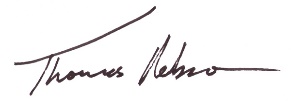 - - - - - - - - - - - - - - - - - - - - - - - - - - - - - - - - - - - - - - - - - - - - - - - - - - - - - - - - - - - - - - - - - - - - - - - - - - - - - - - - - -All Saints Wick - Hall Development ProjectFull Name(s) _______________________________________________________________________________Address ____________________________________________________________________________________________________________________________________________________________________________________Post Code _________________________	Telephone ______________________________________________I/we have prayerfully considered a contribution that we would like to make to this project, to see Wick Hall improve as a place of worship, witness and community benefit.I/we enclose a cheque (payable to ‘The PCC of All Saints Church Wick’) 			or: 	I/we have made a BACS payment (Sort Code: 40 28 23, Account Number: 70649457) To the value of £I am a UK taxpayer and would like the Church to claim Gift Aid on this donation ☐Please return this form to Janis Myers (treasurer) at 40 Belloc Road, Wick.All donations will be kept in confidence and used solely for the improvement of Wick Hall.